РЕШЕНИЕО принятии решения о внесении изменения в Решение Городской Думы Петропавловск-Камчатского городского округа от 27.10.2014 № 261-нд 
«О собраниях граждан и конференциях граждан (собраниях делегатов) в Петропавловск-Камчатском городском округе»Рассмотрев проект решения о внесении изменения в Решение Городской Думы Петропавловск-Камчатского городского округа от 27.10.2014 № 261-нд 
«О собраниях граждан и конференциях граждан (собраниях делегатов) в Петропавловск-Камчатском городском округе», внесенный Главой Петропавловск-Камчатского городского округа Брызгиным К.В., руководствуясь статьями 29, 30 Федерального закона от 06.10.2003 № 131-ФЗ «Об общих принципах организации местного самоуправления в Российской Федерации», в соответствии со статьями 23 и 23.1 Устава Петропавловск-Камчатского городского округа Городская Дума Петропавловск-Камчатского городского округаРЕШИЛА:1. Принять Решение о внесении изменения в Решение Городской Думы Петропавловск-Камчатского городского округа от 27.10.2014 № 261-нд 
«О собраниях граждан и конференциях граждан (собраниях делегатов) в Петропавловск-Камчатском городском округе».2. Направить принятое Решение Главе Петропавловск-Камчатского 
городского округа для подписания и обнародования.РЕШЕНИЕот 28.10.2021 № 417-ндО внесении изменения в Решение Городской Думы Петропавловск-Камчатского городского округа от 27.10.2014 № 261-нд «О собраниях граждан и конференциях граждан (собраниях делегатов) в Петропавловск-Камчатском городском округе»Принято Городской Думой Петропавловск-Камчатского городского округа(решение от 27.10.2021 № 1045-р)1. Подпункт 2.1.1 пункта 2.1 после слов «не менее 50 человек» дополнить словами «, а в случае обсуждения вопросов внесения инициативных проектов и их рассмотрения – не менее 10 человек».2. Настоящее Решение вступает в силу после дня его официального опубликования.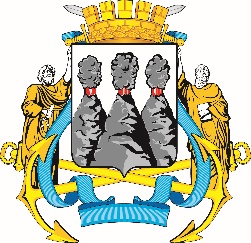 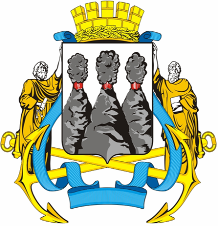 ГОРОДСКАЯ ДУМАПЕТРОПАВЛОВСК-КАМЧАТСКОГО ГОРОДСКОГО ОКРУГАот 27.10.2021 № 1045-р42-я сессияг.Петропавловск-КамчатскийПредседатель Городской Думы Петропавловск-Камчатского городского округаГ.В. Монахова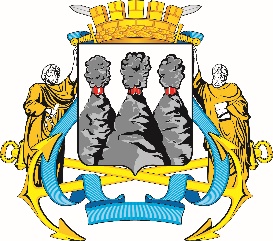 ГОРОДСКАЯ ДУМАПЕТРОПАВЛОВСК-КАМЧАТСКОГО ГОРОДСКОГО ОКРУГАГлава Петропавловск-Камчатского городского округаК.В. Брызгин